YOUSUFRetail store manager----------------------------------------------------------------------------------------------------------------------------------------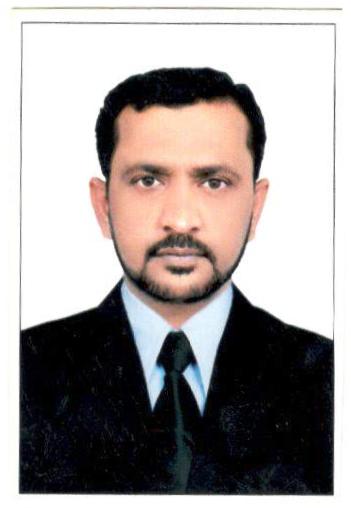 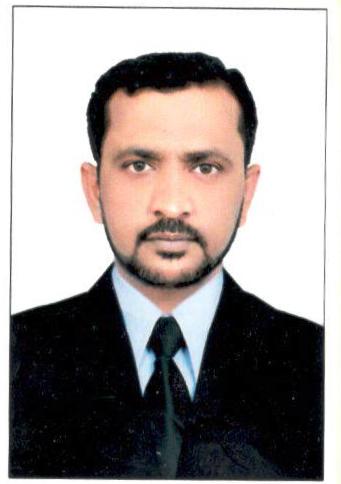 PERSONAL STATEMENTPro-active and result oriented professional with high experience with program abilities in international brands retail store management, layout planning, strategic planning, achieving corporate objective, delivering exception rather than expectation, managing projects, analysis, team building, people management, market research decision making, training and motivation. Demonstrated hands on management in the development and implementation of strategic plans with proven success in sales and new business development. Fluent in English. Arabic and proficient in Microsoft office products.WORK EXPERIENCEAswar al Bilad trading company–(Saudi Arabia)           NOV 2016 TILL DATEResponsibilities:Planned and managed day to day operations for corporate office.     Coordinating meeting and networking events.Analyzed and organized work process and procedures.Maintaining office equipment & arranging any repair or                  replacement .Translate the annual sales plan into quarterly and monthly, weekly                operational  plans and develop, on a regional scale, sales target and                volume goals for each products/brands, in conference with the                regional manager  creating and implementing new administrative system.               Actively tracks sales movement of competitors products and                marketing activities through sales executive channel and marketing                intelligence and communicate exception scenarios to regional                manager.Communicates pricing internally and to customers in the area                 handled.APPREAL GROUP OF RETAILR&B RETAILS STORES-(Saudi Arabia) September 2014 TO august 2016Responsibilities:SALE: Set and monitor store objectives. Decide on store layout,                 stocks positioning, visual enhancement, availability                    management. Recommends brand feedback customer request,                 and in-store promotions.VISUAL MERCHANDISING: Drives highest possible standards of                 in-store visual impact. Ensures brand/layout guidelines are                 being correctly followed to deliver brand value and ensure                 corporate handwriting is evident in  presentation. In                 conjunction with visual merchandising team, ensure up   date                look to window displays. Drives sales floor presentation and                 housekeeping/recovery principles to the highest standards by                  regular walk through and correct action/coaching.               minimum possible and achieves its cost targets, and actively seeks out                and implements any additional opportunities to reduce store                expenditure.STOCKLOSS CONTROL: Ensure store  achieves defined stock loss                targets. Ensure store  accurately carries out all loss prevention activities                as defined by their stock loss action plans. Constantly seeks to improve                staff awareness stock loss issues. Actively seeks out and implements any                additional opportunities to reduce stocks loss.PEOPLE MANAGEMENT: Initiates  and promotes highest standards                of in store training including weekly communication ,daily  de-briefs,                product knowledge  and on the job coaching. Identifies areas of training                 need within the store  and develops  or arranges programs to address                them. Identifies individuals with potential within the store  and                formulates  action plan or allocates  additional  responsibilities  to                further their development. Ensure all stores vacancies are filled with                highest quality possible candidates.ADMINISTRATION: Ensure  store enacts and is fully complaints with                all required  administrative procedures according to company guidelines                 and within deadlines. Ensures an effective communication of issue  and                ideas between store  and operational management.STORE MANAGERLANDMARK GROUP OF RETAIL BABYSHOP                                                    -MARCH 2009 TO  JUNE 2014  SALES & MARKETING:Planing & scheduling individual/team                 assignments to achieve preset goals within quality & cost parameters.RETAIL OPERATIONS: Creating initiatives.planing of                merchandising and execution increasing sales drive.planing for                adequate stocks and placing timely orders.incrasing square feet for                return thereby store profitability.CLIENT RELATIONSHIP MANAGEMENT: Handling the shop                floor interaction with customers for effective resolution of customer                grievances and obtaining feedback. Maximizing customer satisfaction                matrices by providing sales assistance achieving delivery And quality                norms.TEAM MANAGEMENT:Leading,training & monitoring the                performance of team member to ensure efficiency in sales operation and                meeting of individual & group targets. Handling department operation                with a team of 1 department head and 6 team members. Accountability                to ensure attractive merchandise display & over all department.               Conducting meetings for setting up sales objective and designing  or               streamlining  process to ensure  smooth functioning of sales operations.MATERIALS/INVENTORY MANAGEMENT: Ensure  that all                norms related to  stocks holding  are met. Supervising the movement of                coming material  and unloading in proper location, monitoring                availability of  stock making appropriate arrangements to ensure on time stock making appropriate  arrangements  to ensure on time deliveries                  ensure reduction in stocks holding & increased  stock turnover.EDUCATIONAL QULIFICATIONPassed B.COM (bachelor of commerce) from (OSMANIA UNIVERSITY,) Hyderabad  in 2003.(business law & web programming)Passed intermediate exams (CEC) in first division in march 2000.form (st.andrews junior college) .Hyderabad.Passed secondary school exam in 1998 form (al makkah high school).Hyderabad.Technical proficiencies include: MS access, outlook, excel power point, quick box.KEYS SKILLS AND COMETENCIESMotivating othersImpactsDeveloping talentResult focusCommercial orientationCustomer understandingComfortable with windows. MS OFFICE .Excel. PowerPoint and internet conceptsPractical methodical and accurate proven good judgement skills and creativePERSONAL INFORMATIONDate of birth                        : 22nd Feb. 1981.Nationality                          : Indian.Marital status                     : Married.Current location                 : DUBIA (United Arab emirates).Saudi driving                       :exp-04/04/2022Languages                           :English .Urdu .Arabic and Telugu.Physical status                    :Healthy. All immunization correct.DECLARATIONI do here by declare that all the above particulars are true of the best of my knowledge and belief. Further aim sure  that if a chance is given  to me to serve in your esteemed organization’s will give my full efforts towards the betterment.